KİRLİ OYUN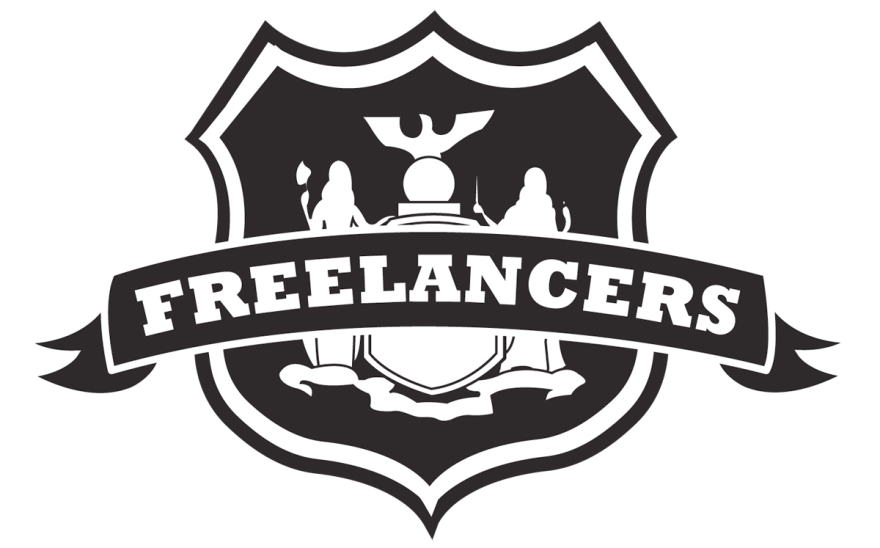 Gösterim Tarihi: 16 Ağustos 2013Dağıtım: Duka FilmYönetmen: Jessy TerreroSenaryo: L. Philippe CasseusYapımcılar: Curtis Jackson, Randall Emmett, George FurlaUygulayıcı Yapımcılar: Rick Jackson, Stepan Martirosyan, Remington Chase, Jeff Rice, Martin Richard Blencowe, Michael BlencoweUygulayıcı Yapımcılar: Mark Canton, Brandt Anderson, Iiro Seppanen, Feng Yang, Anthony Gudas, Michael Corso, Fredrik Malmberg, Daniel Wagner, Barry Brooker, Stan WertliebYardımcı Yapımcı: Brandon GrimesYapım Sorumlusu: Bill SteakleyGörüntü Yönetmeni: Igor MartinovicYapım Tasarımı: Philip ToolinKurgu: Kirk MorriKostüm Tasarımı: Mia Quinn MaddoxMüzik: Stanley ClarkeKast Direktörü: Barbara Fiorentino, Csa And Danielle Aufiero, CsaOyuncular: Curtis Jackson, Forest Whitaker, Robert De Niro, Ryan O’nan, Matt Gerald, Beau Garrett, Malcolm Goodwin, Robert Wisdom, Dana Delany, Vinnie Jones, Anabelle Acosta, Pedro Armendariz, Michael Mcgrady, Andre RoyoGrindstone Entertainment Group and Cheetah Vision FilmsIn Association with Emmett/Furla Films SunarA Cheetah Vision & Emmett/Furla Films ProductionParadox Entertainment, Inc., Rick Jackson FilmsAnd Envision Entertainment Ortak Yapımı ileNew York polisi olan babasının öldürülmesine şahit olmasından on beş yıl sonra Jonas “Malo” Maldonado (Curtis ‘50 Cent’ Jackson) polis akademisine girer, mezun olur ve babasının eski ortağı Vito Sarcone’un (Robert De Niro) başını çektiği ahlâksız polislerin bulunduğu bir gruba dahil olur. Malo bu ahlâksız ve şiddetli ortamda daha da derinlere girer, babasının ölümünün arkasında yatan gerçekleri çözmeye başlar ve tüm bunların arkasındaki kişiye hesap sormak için plân kurmaya başlar. Freelancers oyuncuları arasında Curtis Jackson (Fire With Fire), Forest Whitaker (The Last King Of Scotland) ve Robert De Niro (New Year’s Eve) bulunmaktadır. Filmin yardımcı oyuncuları arasında ise Ryan O’Nan, Matt Gerald, Beau Garrett, Malcolm Goodwin, Robert Wisdom, Dana Delany ve Vinnie Jonesalso bulunmaktadır.Freelancers’ın yönetmenliğini Jessy Terreo yapmış, senaryosunu ise L. Philippe Casseus yazmıştır. Filmin yapımcılığını ise Jackson, Randall Emmett, George Furla ve Brandon Grimes yapmışlardır. Filmin müziklerini ise dünyaca ünlü bas gitarist ve besteci olan Stanley Clark yapmıştır.SynopsisJonas Malo Moldanado (Jackson) ve Queens’deki en yakın dostu Lucas (O’Nan) ve A. D. (Goodwin), polis akademisine girmeden once uyuşturucu satıcılığı yapmışlardır. Akademinin mezuniyet töreninde, Malo eski sevgilisi Cyn (Acosta) ile karşılaşır; öpüşürler ve ikisinin arasına hiçbir şey girmemesi adına söz verirler, özellikle de onları geçmişte ayıran Cyn’nin ailesinin. Malo konuşmasını yaparken babasının yarısı kadar polis olabilme isteğini dile getirir (Malo babasının görev başında öldürüldüğünü sanmaktadır). Lydia (Delaney), “kendisi genç erkek avcısı olan orta yaşlı bir kadın” çıkagelir. Lydia’nın Baş Savcı Yardımcısı olan kocası akademiye girmelerine yardımcı olur. Lydia, Malo’ya çok önemli şeyler anlatacakken Yüzbaşı Joe Sarcone’nun (De Niro) Malo’ya içki göndermesi buna engel olur. Sarcone, Malo’ya eskiden babasıyla birlikte çalıştıklarını ve gecenin ilerleyen saatlerinde kendisiyle buluşmasını söyler. Malo, şehirdeki her uyuşturucuda parmağı olan Sarcone’la buluşmak için polislerin gittiği özel bir klüp olan Sharky’s e gider. Sarcone, tıpkı babasının yaptığı gibi Malo’ya iş teklifinde bulunur ve asla ona ihanet etmemesi konusunda uyarır. Malo barda çalışan kızla (Joey - Garret) flört eder.Sabah Sarcone’un sağ kolu olan Lureu (Whitaker) Malo’yu arabada beklemektedir. Malo’nun ortağı olacaktır. Lucas ve A.D.’de yeni ortaklarıyla tanışmışlardır. Lureu, Malo’ya yol yordam gösterir ve sokaktaki satıcılardan tahsilat toplarlar. Üçüde sokaktaki gerçek hayattan eğitimlerini alırlarken asıl polislerin ahlaksız olduklarını farkederler. Lureu ve Malo fahişelerin eve zorla girmeye çalıştıklarını görür ve dururlar. Evin içinde, Malo ve Lureu uyuşturucu ve para bulurlar. Lureu fahişelerden birini vurur, diğeri ise Malo’nun rozetini kapıp kaçar. Malo kızı takip eder, fakat kız otobüsün altında kalır ve ölür. Malo rozetini geri alır, Lureu ile birlikte Sarcone’nun yanına giderler. Malo buldukları uyuşturucunun ait olduğu satıcıyı hapisten çıkartıp, malını ona geri satıp, sonra tekrar ondan tahsilat yapmayı teklif eder. Sarcone bu fikre bayılır ve Lureu’ya Malo’yu genel eve götürüp hoş vakit geçirtmesini söyler.Malo arkadaşları Lucas ve A.D.’ye kendi biriminde dönen dolaplardan bahseder ve onlarıda dahil ettireceğine söz verir. Malo, Sully’den tahsilatı A.D. ve Lucas ile birlikte yapmaya ikna eder. Sully’nin kapısını tekmeyle açar, içerisini dağıtır ve Sully’ i benzetirler. Sully Malo’ya gerçek patronun Gabriel Baez olduğunu söyler. Sully’i pencereden sarkıtıp Baez’in şehirdeki uyuşturucunun başı olduğunu ve Sarcone’un da onun adına çalıştığını öğrenirler.Malo, Lydia’yı ziyarete gider. Lydia, kocasının Sarcone hakkında kanıtları edindiğini ve bunun sonucu olarakta hayatını kaybettiğini söyler. Malo babasının katilinin Sarcone olduğunu öğrenir. Lydia, Malo’ya dosyayı tamamen verir. Babasının itiraflarının olduğu kasedi seyreder.Malo narkotikten Ajan Jude ile görüşür ve ona Sarcone’u adaletin önüne çıkartmak istediğini söyler. Sarcone, Malo’ya birinin Baez’den para çaldığını söyler ve bunun içinde Lureu’yu suçlar. Malo’ya Baez’in yanına gidip olanlarla kendisinin hiç bir ilgisi olmadığını söylemesini ister. Fakat Malo tam tersine parayı çalanın Sarcone olduğunu söyler ve Baez’in güvenini kazanmak için Baş savcı yardımcısının dosyasındaki delilleri gösterir. Baez’e araba anahtarı ve Lureu’nun para ve uyuşturucuyla birlikte bagajında olduğu arabanın yerini söyler. Baez’in adamları Lureu’nun işini bitirir. Ajan Jude ve Malo Sarcone’u yakalamak için anlaşırlar. Sonrasında Malo Baez’le buluştuğunda Cyn ve Lucas’ı elleri ve ağızları bağlanmış olarak görür. Malo bu ikisinden birini öldürmeye zorlanır aksi taktirde Baez her ikisini de öldürecektir.Malo, Sarcone’u arabayla alır. Sarcone arabada gizli kamera olduğundan habersizdir. Malo, Sarcone’u babasının ölümü ve tüm yaptıkları hakkında konuşturur. Sarcone babasının bir hain olduğunu bu yüzden de babasını öldürdüğünü söyler. Ajan Jude öğrenmesi gerekeni öğrenmiştir artık. Sarcone arabadan çıktığında Baez işini bitirtir.